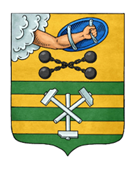 ПЕТРОЗАВОДСКИЙ ГОРОДСКОЙ СОВЕТ19 сессия 28 созываРЕШЕНИЕот 23 ноября 2018 г. № 28/19-405О передаче муниципальных бюджетных учреждений социального обслуживания и муниципального имущества в государственную собственность Республики Карелияиз муниципальной собственности Петрозаводского городского округаВо исполнение Закона Республики Карелия от 29.10.2018 № 2304-ЗРК «О прекращении осуществления органами местного самоуправления отдельных государственных полномочий Республики Карелия и о внесении изменений в отдельные законодательные акты Республики Карелия» Петрозаводский городской СоветРЕШИЛ:1. Передать муниципальные бюджетные учреждения социального обслуживания и муниципальное имущество в государственную собственность Республики Карелия из муниципальной собственности Петрозаводского городского округа согласно приложениям № 1 и № 2.2. Утвердить Перечень муниципальных бюджетных учреждений социального обслуживания, предлагаемых к передаче в государственную собственность Республики Карелия из муниципальной собственности Петрозаводского городского округа, согласно приложению № 1.3. Утвердить Перечень имущества, предлагаемого к передаче в государственную собственность Республики Карелия из муниципальной собственности Петрозаводского городского округа, согласно приложению №2.4. Направить в Министерство имущественных и земельных отношений Республики Карелия Перечень муниципальных бюджетных учреждений социального обслуживания, предлагаемых к передаче в государственную собственность Республики Карелия из муниципальной собственности Петрозаводского городского округа, и Перечень имущества, предлагаемого к передаче в государственную собственность Республики Карелия из муниципальной собственности Петрозаводского городского округа.5. Поручить Администрации Петрозаводского городского округа осуществить передачу муниципальных бюджетных учреждений социального обслуживания и муниципального имущества в государственную собственность Республики Карелия из муниципальной собственности Петрозаводского городского округа в установленном законом порядке.ПредседательПетрозаводского городского Совета                                   Г.П. БоднарчукГлава Петрозаводского городского округа                          И.Ю. Мирошник